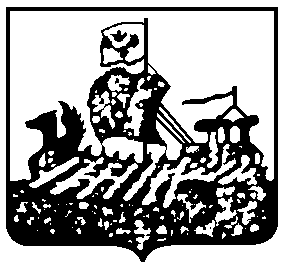 ДЕПАРТАМЕНТ ГОСУДАРСТВЕННОГО РЕГУЛИРОВАНИЯ                                  ЦЕН  И ТАРИФОВ КОСТРОМСКОЙ ОБЛАСТИ ПРОТОКОЛзаседания правления департаментагосударственного регулированияцен и тарифов Костромской областиот «07» октября 2014 года	                                                                               № 61г. Кострома УТВЕРЖДАЮДиректор департамента государственного регулирования  цен и тарифов Костромской области______________И.Ю. СолдатоваПрисутствовали члены Правления:Приглашенные:Вопрос 1: «Об утверждении повестки заседания правления департамента государственного регулирования цен и тарифов Костромской области (далее - ДГРЦ и Т КО)».СЛУШАЛИ:Секретаря правления Потапову Е.С. по рассматриваемым вопросам правления.  Все члены правления, принимавшие участие в рассмотрении повестки поддержали единогласно. Солдатова И.Ю. – Принять повестку. РЕШИЛИ:1. Принять повестку заседания правления ДГРЦ и Т КО.Вопрос 2:  «Об установлении тарифов на тепловую энергию, поставляемую ООО «Газпром теплоэнерго Иваново» потребителям от источника теплоснабжения (г.Кострома ул.Солониковская 10б) на 2014 год».СЛУШАЛИ:Уполномоченного по делу Каменскую Г.А. сообщившего по рассматриваемому вопросу следующее. В департамент государственного регулирования цен и тарифов Костромской области направлено от  ООО «Ивановотеплосервис» заявление  вх. от 11.09.2014г. №О-1831 и расчетные материалы  на установление тарифа на тепловую энергию на 2014 год в размере 4 943,41 руб./Гкал (без НДС) и НВВ 15 949,9 тыс. руб. В связи с переименованием ООО «Ивановотеплосервис» в  ООО «Газпром теплоэнерго Иваново» тариф на тепловую энергию устанавливается для  ООО «Газпром теплоэнерго Иваново». Основание: письмо от 06.10.2014 № 969 (прилагается). В рамках полномочий, возложенных постановлением администрации Костромской области от 31.07.2012 года № 313-а «О департаменте государственного регулирования цен и тарифов Костромской области», ДГРЦТ КО принято решение об открытии дела по установлению тарифа на тепловую энергию на 2014 год от  15.09.2014 г. № 284. Расчет тарифа на тепловую энергию произведен в соответствии с действующим законодательством, руководствуясь положениями в сфере теплоснабжения, закрепленными Федеральным законом от 27.07.2010 года № 190-ФЗ «О теплоснабжении», Основами ценообразования в сфере теплоснабжения, утвержденных постановлением Правительства РФ от 22.10.2012 г. № 1075 «О ценообразовании в сфере теплоснабжения» и Прогнозом социально-экономического развития РФ на период 2015-2017 гг. (от 25.09.2014 г.).Основные плановые показатели ООО «Газпром теплоэнерго Иваново»  на 2014 год по теплоснабжению (по расчету департамента ГРЦТ КО) составили:- объем произведенной тепловой энергии – 3 479,5 Гкал;- объем потерь тепловой энергии в теплосетях – 107,0 Гкал;- объем реализации тепловой энергии потребителям  – 3 226,5 Гкал.Объем необходимой валовой выручки –  13 118,3  тыс. руб., в том числе:- затраты на топливо на технологические цели – 2 204,9  тыс. руб.;- затраты на электроэнергию на технологические нужды –1 235,4  тыс. руб.;- затраты на оплату труда  с учетом страховых взносов – 2 992,1 тыс. руб.;-затраты на ремонт основных средств, выполняемых подрядным способом – 33,4 тыс. руб.;- расходы на выполнение работ и услуг производственного характера» - 228,0 тыс. руб.; - арендная плата» - 5 692,9 тыс. руб.;- прочие  расходы по договорам со сторонними организациями – 477,3 тыс. руб.;- необходимая прибыль – 89,0 тыс. руб.В результате проведенной экспертизы представленных расчетов произведена корректировка следующих показателей:- «затраты на топливо на технологические цели» - снижены на 520,2 тыс. руб. в связи с перераспределением объемов природного газа и торфа;- «арендная плата» - скорректирована в сторону снижения  на 2 311,4 тыс. руб. Размер арендной платы БМК принят в размере амортизационных отчислений, налога на имущество и рентабельности в размере 1%. Предлагается установить экономически обоснованный тариф на тепловую энергию, поставляемую  ООО «Газпром теплоэнерго Иваново» потребителям г. Костромы от источника  теплоснабжения по ул.Солониковской 10 б. по  31.12.2014 г. через тепловую сеть - теплоноситель горячая вода (без НДС) -4065,80 руб./Гкал.Все члены Правления, принимавшие участие в рассмотрении вопроса №2  Повестки, предложение уполномоченного по делу Г.А. Каменской  поддержали единогласно.РЕШИЛИ:1. Установить тариф на тепловую энергию, поставляемую ООО «Газпром теплоэнерго Иваново» потребителям  города Костромы от источника  теплоснабжения по                             ул. Солониковской,10 б.:  2.Для снижения себестоимости производства тепловой энергии  по БМК рекомендовать Администрации города Костромы рассмотреть возможность принятия в казну города блочно-модульной котельной в г. Костроме по ул. Солониковская 10 б.3.Постановление об установлении тарифа на тепловую энергию вступает в силу со дня его  официального опубликования.4.Утвержденный тариф является фиксированным, занижение и (или) завышение организацией указанных тарифов является нарушением порядка ценообразования.5. Раскрыть информацию по стандартам раскрытия в установленные сроки, в  соответствии с действующим законодательством.6. Направить в ФСТ России информацию по тарифам для включения в реестр субъектов естественных монополий в соответствии с требованиями законодательстваСолдатова И.Ю. – принять предложение уполномоченного по делу.Вопрос 3:  «Об установлении тарифов на тепловую энергию, поставляемую ЗАО «Лунево» потребителям Костромского муниципального района на 2014 год».СЛУШАЛИ:Уполномоченного по делу Каменскую Г.А. сообщившего по рассматриваемому вопросу следующее. В департамент государственного регулирования цен и тарифов Костромской области направлено  заявление  ЗАО «Лунево» вх. от 23.09.2014г. №О-1915 и расчетные материалы  на установление тарифа на тепловую энергию на 2014 год в размере 1 549,49  руб./Гкал           (НДС не облагается ) и НВВ 4 624,45 тыс.руб. В рамках полномочий, возложенных постановлением администрации Костромской области от 31.07.2012 года № 313-а «О департаменте государственного регулирования цен и тарифов Костромской области», ДГРЦТ КО принято решение об открытии дела по установлению тарифа на тепловую энергию на 2014 год от  30.09.2014 г. № 324. Расчет тарифа на тепловую энергию произведен в соответствии с действующим законодательством, руководствуясь положениями в сфере теплоснабжения, закрепленными Федеральным законом от 27.07.2010 года № 190-ФЗ  «О теплоснабжении», Основами ценообразования в сфере теплоснабжения, утвержденных постановлением Правительства РФ от 22.10.2012 г. № 1075 «О ценообразовании в сфере теплоснабжения» и Прогнозом социально-экономического развития РФ на период 2015-2017 гг. (от 25.09.2014 г.).Основные плановые показатели  ЗАО  «Лунево»  на 2014 год по теплоснабжению (по расчету департамента ГРЦТ КО) составили:- объем произведенной тепловой энергии – 3 585,9 Гкал;- объем потерь тепловой энергии в теплосетях – 92,6 Гкал;- объем реализации тепловой энергии - 3327,0  Гкал, в т.ч. на сторону - 702,9 Гкал.Объем необходимой валовой выручки –  4 997,4  тыс. руб., в том числе:-«затраты на материалы на производственные нужды» - 7,5 тыс. руб.;- затраты на топливо на технологические цели» – 2 820,5  тыс. руб.;- «затраты на электроэнергию на технологические нужды» – 718,3  тыс. руб.;- «затраты на оплату труда  с учетом страховых взносов»– 1 106,1 тыс. руб.;-«затраты на содержание и эксплуатацию оборудования» - 249,4 тыс. руб.;- прочие прямые расходы» -35,0 тыс. руб.; -«общехозяйственные расходы» -11,1 тыс. руб.;- «налог на прибыль» – 49,5  тыс. руб.В результате проведенной экспертизы представленных расчетов произведена корректировка следующих показателей:- « полезный отпуск тепловой энергии» - увеличен на 342,5 Гкал в связи с уточнением удельных отопительных  характеристик спальных корпусов в соответствии с  Методикой определения потребности в топливе, электрической энергии и воде при производстве и передаче тепловой энергии;- «затраты на топливо на технологические цели» - увеличены на 243,5 тыс. руб. в связи с корректировкой объем производства и цены;- «электроэнергия на технологические цели» - скорректирована в сторону снижения  на 92,5 тыс. руб. Объем принят на уровне факта 2013 года и ниже предложенного на 29,9 тыс.кВт.ч.;-«ремонт и техническое обслуживание» - приняты материалы на проведение текущего ремонта по фактическим затратам 2013 (увеличены на 137,4 тыс. руб.);-«прочие прямые расходы» - дополнительно учтены расходы на обязательное страхование опасных объектов в размере 35,0 тыс. руб. (основание: страховой полис ОАО «Альфа-страхование»);- «налог на прибыль» - принят минимальный размер 1% при УСНО – 49,5 тыс. руб. Предлагается установить экономически обоснованный тариф на тепловую энергию, поставляемую  ЗАО «Лунево»  потребителям  Костромского района по  31.12.2014 г. через тепловую сеть - теплоноситель  вода (НДС не облагается) -1 502,1 руб./Гкал.Все члены Правления, принимавшие участие в рассмотрении вопроса №3 Повестки, предложение уполномоченного по делу Г.А. Каменской  поддержали единогласно.РЕШИЛИ:1.Установить тариф на тепловую энергию, поставляемую ЗАО «Лунево» потребителям  Костромского муниципального района:  Тариф на тепловую энергию, поставляемую ЗАО «Лунево», налогом на добавленную стоимость не облагается в соответствии с главой 26.2. части второй Налогового Кодекса Российской Федерации. 2.Постановление об установлении тарифа на тепловую энергию вступает в силу со дня его  официального опубликования.3.Утвержденный тариф является фиксированным, занижение и (или) завышение организацией указанных тарифов является нарушением порядка ценообразования.4. Раскрыть информацию по стандартам раскрытия в установленные сроки, в  соответствии с действующим законодательством. 5. Направить в ФСТ России информацию по тарифам для включения в реестр субъектов естественных монополий в соответствии с требованиями законодательстваСолдатова И.Ю. – принять предложение уполномоченного по делу.Вопрос 3:  «Об установлении тарифов на тепловую энергию, поставляемую ЗАО «Лунево» потребителям Костромского муниципального района на 2015 год».СЛУШАЛИ:Уполномоченного по делу Каменскую Г.А. сообщившего по рассматриваемому вопросу следующее. В департамент государственного регулирования цен и тарифов Костромской области направлено  заявление  ЗАО «Лунево» вх. от 03.10.2014г. № О-2045 и расчетные материалы  на установление тарифа на тепловую энергию на 2015.Расчет  тарифов на тепловую энергию для   ЗАО «Лунево»  на 2015 год произведен на основании расчетных  материалов  представленных  организацией на 2014 год. В рамках полномочий, возложенных постановлением администрации Костромской области от 31.07.2012 года № 313-а «О департаменте государственного регулирования цен и тарифов Костромской области», ДГРЦТ КО принято решение об открытии дела по установлению тарифа на тепловую энергию на 2014 год от  30.09.2014 г. № 324. Расчет тарифа на тепловую энергию произведен в соответствии с действующим законодательством, руководствуясь положениями в сфере теплоснабжения, закрепленными Федеральным законом от 27.07.2010 года № 190-ФЗ  «О теплоснабжении», Основами ценообразования в сфере теплоснабжения, утвержденных постановлением Правительства РФ от 22.10.2012 г. № 1075  «О ценообразовании в сфере теплоснабжения» и Прогнозом социально-экономического развития РФ на период 2015-2017 гг. (от 25.09.2014 г.).Основные плановые показатели  ЗАО  «Лунево»  на 2015 год по теплоснабжению (по расчету департамента ГРЦТ КО) составили:- объем произведенной тепловой энергии – 3 585,9 Гкал;- объем потерь тепловой энергии в теплосетях – 92,6 Гкал;- объем реализации тепловой энергии - 3327,0  Гкал, в т.ч. на сторону - 702,9 Гкал.Объем необходимой валовой выручки –  5 135,5  тыс. руб., в том числе:-«затраты на материалы на производственные нужды» - 7,6 тыс. руб.;- затраты на топливо на технологические цели» – 2 905,2  тыс. руб.;- «затраты на электроэнергию на технологические нужды» – 740,6  тыс. руб.;- «затраты на оплату труда  с учетом страховых взносов»– 1 131,4 тыс. руб.;-«затраты на содержание и эксплуатацию оборудования» - 253,5 тыс. руб.;- прочие прямые расходы» -35,0 тыс. руб.; -«общехозяйственные расходы» -11,3 тыс. руб.;- «налог на прибыль» – 50,9  тыс. руб.Предлагается установить экономически обоснованные тарифы на тепловую энергию, поставляемую  ЗАО «Лунево»  потребителям  Костромского района на . через тепловую сеть - теплоноситель  вода (НДС не облагается) с 01.01.-30.06.2015 г.  -1 502,10 руб./Гкал;с 01.07.-31.12.2015 г. – 1586,10 руб./Гкал.Все члены Правления, принимавшие участие в рассмотрении вопроса № 3 Повестки, предложение уполномоченного по делу Г.А. Каменской  поддержали единогласно.РЕШИЛИ:1.Установить тариф на тепловую энергию, поставляемую ЗАО «Лунево» потребителям  Костромского муниципального района:Тариф на тепловую энергию, поставляемую ЗАО «Лунево», налогом на добавленную стоимость не облагается в соответствии с главой 26.2. части второй Налогового Кодекса Российской Федерации. 2.Постановление об установлении тарифа на тепловую энергию  подлежит официальному  опубликованию и вступает в силу с 1 января 2015 года.3.Утвержденный тариф является фиксированным, занижение и (или) завышение организацией указанных тарифов является нарушением порядка ценообразования.4. Раскрыть информацию по стандартам раскрытия в установленные сроки, в  соответствии с действующим законодательством. 5. Направить в ФСТ России информацию по тарифам для включения в реестр субъектов естественных монополий в соответствии с требованиями законодательстваСолдатова И.Ю. – принять предложение уполномоченного по делу.Вопрос 4:  «Об установлении тарифов на тепловую энергию, поставляемую ОГБУЗ Поназыревская РБ потребителям поселка Якшанга Поназыревского муниципального района Костромской области на 2015 год».СЛУШАЛИ:Уполномоченного по делу Тимофееву О.Б. сообщившего по рассматриваемому вопросу следующее. ОГБУЗ Поназыревская РБ представило в департамент государственного регулирования цен и тарифов Костромской области заявление  вх. от 30.04.2014г. №О-803 и расчетные материалы  на установление тарифа на тепловую энергию на 2015 год в размере 4468,00 руб./Гкал (без НДС) и НВВ 505,66 тыс.руб.В рамках полномочий, возложенных постановлением администрации Костромской области от 31.07.2012 года № 313-а «О департаменте государственного регулирования цен и тарифов Костромской области», ДГРЦТ КО принято решение об открытии дела по установлению тарифа на тепловую энергию на 2015 год от 12.05.2014 г. № 114. Расчет тарифа на тепловую энергию произведен в соответствии с действующим законодательством, руководствуясь положениями в сфере теплоснабжения, закрепленными Федеральным законом от 27.07.2010 года № 190-ФЗ «О теплоснабжении», Основами ценообразования в сфере теплоснабжения, утвержденных постановлением Правительства РФ от 22.10.2012 г. № 1075 «О ценообразовании в сфере теплоснабжения» и Прогнозом социально-экономического развития РФ на период 2015-2017 гг. (от 25.09.2014 г.).Основные плановые показатели ОГБУЗ Поназыревская РБ на 2015 год по теплоснабжению (по расчету департамента ГРЦТ КО) составили:- объем произведенной тепловой энергии – 113,17 Гкал;- объем потерь тепловой энергии в теплосетях – 0 Гкал;- объем реализации тепловой энергии потребителям  – 68,02Гкал.Объем необходимой валовой выручки – 208,01тыс.руб., в том числе:- затраты на топливо на технологические цели – 74,53 тыс.руб.;- затраты на электроэнергию на технологические нужды –13,3 тыс.руб.;- затраты на оплату труда основных производственных рабочих с учетом страховых взносов – 116,71тыс. руб.;- Расходы по содержанию и эксплуатации оборудования – 3,48 тыс. руб.В результате проведенной экспертизы представленных расчетов произведена корректировка следующих показателей:- «затраты на топливо на технологические цели» - снижены на 65,99 тыс. руб. Так как технические характеристики колов отсутствуют, то объем топлива департаментом принят исходя из расчетных объемов производства тепловой энергии в соответствии с  Методикой определения потребности в топливе, электрической энергии и воде при производстве и передаче тепловой энергии с учетом удельного расхода топлива 285,72 кг/т.у.т., принятого из расчета КПД котлов 0,5;- «затраты на электроэнергию на технологические нужды» - снижены на 3,47 тыс. руб. в связи с уточнением цены на электроэнергию. Цена на электроэнергию принята на основании фактически сложившейся цены за август 2014 года (счет-фактура) и с 01.07.2015 года проиндексирована на 107,5%;- «затраты на оплату труда основных производственных рабочих с учетом страховых взносов» - снижены на 187,96 тыс. руб. Фонд оплаты труда определен из численности работников котельной 2 человека (кочегары) с учетом доплат за работу в ночное время и праздничные дни. С 01.07.2015 года фонд оплаты труда проиндексирован на 105,5%;- «расходы по содержанию и эксплуатации оборудования» - снижены на 40,22 тыс. руб. в соответствии с представленными обосновывающими материалами.В результате проведенной экспертизы предлагается установить экономически обоснованные тарифы на тепловую энергию, поставляемую ОГБУЗ Поназыревская РБ потребителям поселка Якшанга Поназыревского муниципального района, на 2015 год через тепловую сеть - теплоноситель горячая вода:- с 01.01.2015 г.-30.06.2015 г. – 1753,54  руб./Гкал (без НДС);- с 01.07.2015 г.-31.12.2015 г. – 1929,00 руб./Гкал (без НДС) (рост к декабрю . – 110,0 %).Все члены Правления, принимавшие участие в рассмотрении вопроса №4 Повестки, предложение уполномоченного по делу О.Б. Тимофеевой поддержали единогласно.РЕШИЛИ:1. Установить тарифы на тепловую энергию, поставляемую  ОГБУЗ Поназыревская РБ потребителям поселка Якшанга Поназыревского муниципального района на 2015 год в размере:  2. Постановление об установлении тарифа на тепловую энергию подлежит  официальному  опубликованию и  вступает в силу с 1 января 2015 года.3. Утвержденный тариф является фиксированным, занижение и (или) завышение организацией указанных тарифов является нарушением порядка ценообразования.4. Раскрыть информацию по стандартам раскрытия в установленные сроки, в  соответствии с действующим законодательством. 5. Направить в ФСТ России информацию по тарифам для включения в реестр субъектов естественных монополий в соответствии с требованиями законодательстваСолдатова И.Ю. – принять предложение уполномоченного по делу.Вопрос 5:  «Об установлении тарифов на тепловую энергию, поставляемую ОАО «Мантуровский фанерный комбинат» потребителям городского округа город Мантурово Костромской области на 2015 год».СЛУШАЛИ:Уполномоченного по делу Тимофееву О.Б. сообщившего по рассматриваемому вопросу следующее. ОАО «Мантуровский фанерный комбинат» представило в департамент государственного регулирования цен и тарифов Костромской области заявление  вх. от 28.04.2014г. №О-668 и расчетные материалы  на установление тарифа на тепловую энергию на 2015 год в размере 764,00 руб./Гкал (без НДС) и НВВ 48715,772 тыс.руб.В рамках полномочий, возложенных постановлением администрации Костромской области от 31.07.2012 года № 313-а «О департаменте государственного регулирования цен и тарифов Костромской области», ДГРЦТ КО принято решение об открытии дела по установлению тарифа на тепловую энергию на 2015 год от 05.05.2014 г. №  76. Расчет тарифа на тепловую энергию произведен в соответствии с действующим законодательством, руководствуясь положениями в сфере теплоснабжения, закрепленными Федеральным законом от 27.07.2010 года № 190-ФЗ «О теплоснабжении», Основами ценообразования в сфере теплоснабжения, утвержденных постановлением Правительства РФ от 22.10.2012 г. № 1075 «О ценообразовании в сфере теплоснабжения» и Прогнозом социально-экономического развития РФ на период 2015-2017 гг. (от 25.09.2014 г.).Основные плановые показатели ОАО «Мантуровский фанерный комбинат» на 2015 год по теплоснабжению (по расчету департамента ГРЦТ КО) составили:- объем произведенной тепловой энергии – 70202,7 Гкал;- объем потерь тепловой энергии в теплосетях – 4603 Гкал;- объем реализации тепловой энергии потребителям  – 812Гкал.Объем необходимой валовой выручки – 44744 тыс. руб., в том числе:- материалы на производственные нужды – 394,8 тыс. руб.;- затраты на топливо на технологические цели – 8967,45 тыс. руб.;- затраты на электроэнергию на технологические нужды –6514,55 тыс. руб.;- затраты на воду на технологические цели – 117,87 тыс. руб.;- затраты на водоотведение сточных вод – 51,99 тыс. руб.; - затраты на оплату труда основных производственных рабочих с учетом страховых взносов – 12412,88 тыс. руб.;- расходы по содержанию и эксплуатации оборудования – 8338,85 тыс. руб.;- цеховые расходы – 2452,74 тыс. руб.;- общехозяйственные расходы – 5492,87 тыс. руб.В результате проведенной экспертизы представленных расчетов произведена корректировка следующих показателей:- «затраты на топливо на технологические цели» - снижены на 1905,36 тыс. руб. Так как в 2013 году цена на топливо (отходы фанерного производства) возросла в 2,1 раза, Департаментом были учтены расходы на топливо с учетом поэтапного увеличения цены в рамках предельного максимального уровня тарифов на тепловую энергию на 2015 год в размере 8,2 %;- «затраты на оплату труда основных производственных рабочих с учетом страховых взносов» - снижены на 1594,35 тыс. руб. Фонд оплаты труда определен из численности работников котельной 53 человека с учетом доплат за работу в ночное время и праздничные дни. С 01.07.2015 года фонд оплаты труда проиндексирован на 105,5%;- «общехозяйственные расходы» - снижены на 582,89 тыс. руб. Расходы определены с 01.01.2015 г. –  на уровне 2014 года (с 01.07.2014 г.), с 01.07.2015 г. – проиндексированы на индекс потребительских цен 105,5 % в соответствии с прогнозом социально-экономического развития Российской Федерации на 2015 год и плановый период 2016-2017 годов. В результате проведенной экспертизы предлагается установить экономически обоснованные тарифы на тепловую энергию, поставляемую ОАО «Мантуровсуий фанерный комбинат» потребителям городского округа город Мантурово на 2015 год через тепловую сеть - теплоноситель горячая вода:- с 01.01.2015 г.-30.06.2015 г. – 678,00  руб./Гкал (без НДС);- с 01.07.2015 г.-31.12.2015 г. – 733,00 руб./Гкал (без НДС) (рост к декабрю . – 108,2  %).Все члены Правления, принимавшие участие в рассмотрении вопроса №5 Повестки, предложение уполномоченного по делу О.Б. Тимофеевой поддержали единогласно.РЕШИЛИ:1. Установить тарифы на тепловую энергию, поставляемую ОАО «Мантуровский фанерный комбинат» потребителям городского округа город Мантурово на 2015 год в размере:  2. Постановление об установлении тарифа на тепловую энергию подлежит  официальному  опубликованию и  вступает в силу с 1 января 2015 года.3. Утвержденный тариф является фиксированным, занижение и (или) завышение организацией указанных тарифов является нарушением порядка ценообразования.4. Раскрыть информацию по стандартам раскрытия в установленные сроки, в  соответствии с действующим законодательством. 5. Направить в ФСТ России информацию по тарифам для включения в реестр субъектов естественных монополий в соответствии с требованиями законодательстваСолдатова И.Ю. – принять предложение уполномоченного по делу.Вопрос 6: «Об установлении тарифов на тепловую энергию для  ООО «Тепловодснаб» Мантуровского муниципального района на 2014 год».СЛУШАЛИ:Уполномоченного по делу Колышеву Д.А., сообщившего по рассматриваемому вопросу следующее. ООО «Тепловодснаб» представило в департамент государственного регулирования цен и тарифов Костромской области заявление от 10.09.2014 г. № О- 1820, на установление тарифов на производство и передачу тепловой энергии на 2014 год.Предложение ООО «Тепловодснаб» Мантуровского муниципального района по тарифам на производство и передачу тепловой энергии 5503,00 руб./Гкал,  НВВ – 10196,31 тыс. рублей.В рамках полномочий, возложенных постановлением администрации Костромской области от 31.07.2012 года № 313-а «О департаменте государственного регулирования цен и тарифов Костромской области», ДГРЦТ КО принято решение об открытии дела по установлению тарифов на тепловую энергию на 2014 год от 18.09.2014 г. № 303. Расчет тарифов на тепловую энергию произведен в соответствии с действующим законодательством, руководствуясь положениями в сфере теплоснабжения, закрепленными Федеральным законом от 27.07.2010 года № 190-ФЗ «О теплоснабжении», Основами ценообразования в сфере теплоснабжения, утвержденных постановлением Правительства РФ от 22.10.2012 г. № 1075 «О ценообразовании в сфере теплоснабжения», приказом ФСТ России от 15.10.2013 г. № 191-э/2 «Об установлении предельных максимальных уровней тарифов на тепловую энергию (мощность), поставляемую теплоснабжающими организациями потребителям в среднем по субъектам Российской Федерации».Основные плановые показатели ООО «Тепловодснаб» на 2014 год по теплоснабжению (по расчету департамента ГРЦТ КО) составили:- объем произведенной тепловой энергии – 2910,19 Гкал;- объем расхода тепловой энергии на нужды котельной – 26,09 Гкал;- объем потерь тепловой энергии в теплосетях – 480,00 Гкал;- объем реализации тепловой энергии потребителям – 2404,10 Гкал,  Объем необходимой валовой выручки – 6998,70 тыс. руб., в том числе:- затраты на топливо на технологические цели – 2337,01 тыс. руб.;- затраты на электроэнергию на технологические нужды – 1152,96 тыс. руб.;- затраты на воду на технологические цели – 7,03 тыс. руб.;- затраты на оплату труда производственных рабочих (с учетом страховых взносов во внебюджетные фонды) – 2186,76 тыс. руб.;- цеховые расходы – 332,41 тыс. руб.;- прочие прямые расходы – 255,90 тыс. руб.;- общехозяйственные расходы – 726,63 тыс. руб.;В результате проведенной экспертизы представленных расчетов произведена корректировка следующих показателей:1) «Материалы на технологические цели» - затраты исключены из расчета экономически обоснованных тарифов, так как нет обосновывающих материалов.2)  «Топливо на технологические цели» - затраты по данной статье приняты департаментом исходя из расчетных объемов производства тепловой энергии, в соответствии с Методикой определения потребности в топливе, электрической энергии и воде при производстве и передаче тепловой энергии с учетом удельного расхода топлива 221,90 кг/т.у.т., объем потерь составил 480,00 Гкал. Величина удельного расхода топлива и потерь приняты на уровне предприятия   (ООО «Жилком-Альянс»), ранее эксплуатировавшего данные котельные.Отклонение составило 1305,65 тыс. рублей за счет корректировки объема топлива: угля  на 33,70 тонн и дров на 57,02 куб.м.3) «Электроэнергия на технологические нужды» - затраты по данной статье скорректированы в сторону снижения на 33,40 тыс. рублей и составили 1152,96 тыс. руб. Объем электроэнергии принят по фактическому расходу котельными и составил 224,96 тыс.кВт.ч., цена составила 5,50 руб. за 1 кВт.ч. с НДС на низком напряжение и 4,98 руб за 1кВт.ч. с НДС на среднем втором напряжении.4) «Основная и дополнительная заработная плата» - затраты скорректированы в сторону снижения на 608,24 тыс. рублей. Затраты составили 1679,54 тыс. руб.            Соответственно скорректированы затраты на отчисления на социальные нужды на 183,69 тыс. руб.5) «Прочие прямые расходы» - скорректированы в сторону увеличения на 103,02 тыс. руб. В данную статью затрат вошли услуги ЕИРКЦ (непосредственное управление.6) «Цеховые расходы» - скорректированы в сторону снижения на 45,18 тыс. руб.7) «Общехозяйственные расходы» - скорректированы в сторону снижения на 1062,35 тыс. рублей. Общехозяйственные расходы распределены пропорционально заработной плате основных производственных рабочих по видам деятельности, а предприятие заложило в данную статью 100% затрат.Предлагается установить экономически обоснованный тариф на тепловую энергию, отпускаемую ООО «Тепловодснаб» потребителям Мантуровского муниципального района Костромской области на 2014 год размере: 2911,15 руб./Гкал (НДС не облагается).Все члены Правления, принимавшие участие в рассмотрении вопроса № 6 Повестки, предложение уполномоченного по делу Д.А. Колышевой поддержали единогласно.Солдатова И.Ю. – Принять предложение уполномоченного по делу.РЕШИЛИ:1. Установить тариф на тепловую энергию для ООО «Тепловодснаб» Мантуровского муниципального района в горячей воде в размере: Тариф на тепловую энергию, отпускаемую ООО «Тепловодснаб», налогом на добавленную стоимость не облагается в соответствии с главой 26.2 части второй Налогового кодекса Российской Федерации.2. Постановление об установлении тарифов на тепловую энергию вступает в силу с момента официального опубликования.3. Утвержденный тариф является фиксированным, занижение и (или) завышение организацией указанного тарифа является нарушением порядка ценообразования.4. Раскрыть информацию по стандартам раскрытия в установленные сроки, в соответствии с действующим законодательством. 5. Направить в ФСТ России информацию по тарифам для включения в реестр субъектов естественных монополий в соответствии с требованиями законодательства.Вопрос 7: «Об установлении тарифов на тепловую энергию для ООО «Тепловодснаб» Мантуровского муниципального района на 2015 год».СЛУШАЛИ:Уполномоченного по делу Колышеву Д.А., сообщившего по рассматриваемому вопросу следующее. ООО «Тепловодснаб» представило в департамент государственного регулирования цен и тарифов Костромской области заявление от 10.09.2014 г. № О- 1820, на установление тарифов на производство и передачу тепловой энергии на 2014 год.Предложение ООО «Тепловодснаб» Мантуровского муниципального района по тарифам на производство и передачу тепловой энергии 5503,00 руб./Гкал,  НВВ – 10196,31 тыс. рублей.В рамках полномочий, возложенных постановлением администрации Костромской области от 31.07.2012 года № 313-а «О департаменте государственного регулирования цен и тарифов Костромской области», ДГРЦТ КО принято решение об открытии дела по установлению тарифов на тепловую энергию на 2014 год от 18.09.2014 г. № 304. Расчет тарифов на тепловую энергию произведен в соответствии с действующим законодательством, руководствуясь положениями в сфере теплоснабжения, закрепленными Федеральным законом от 27.07.2010 года № 190-ФЗ «О теплоснабжении», Основами ценообразования в сфере теплоснабжения, утвержденных постановлением Правительства РФ от 22.10.2012 г. № 1075 «О ценообразовании в сфере теплоснабжения», приказом ФСТ России от 15.10.2013 г. № 191-э/2 «Об установлении предельных максимальных уровней тарифов на тепловую энергию (мощность), поставляемую теплоснабжающими организациями потребителям в среднем по субъектам Российской Федерации».Основные плановые показатели ООО «Тепловодснаб» на 2015 год по теплоснабжению (по расчету департамента ГРЦТ КО) составили:- объем произведенной тепловой энергии – 2910,19 Гкал;- объем расхода тепловой энергии на нужды котельной – 26,09 Гкал;- объем потерь тепловой энергии в теплосетях – 480,00 Гкал;- объем реализации тепловой энергии потребителям – 2404,10 Гкал,  Объем необходимой валовой выручки – 7239,79 тыс. руб., в том числе:- затраты на топливо на технологические цели – 2370,58 тыс. руб.;- затраты на электроэнергию на технологические нужды – 1189,28 тыс. руб.;- затраты на воду на технологические цели – 7,28 тыс. руб.;- затраты на оплату труда производственных рабочих (с учетом страховых взносов во внебюджетные фонды) – 2308,45 тыс. руб.;- цеховые расходы – 371,71 тыс. руб.;- прочие прямые расходы – 255,90 тыс. руб.;- общехозяйственные расходы – 736,59 тыс. руб.;В результате проведенной экспертизы представленных расчетов произведена корректировка следующих показателей:1) «Материалы на технологические цели» - затраты исключены из расчета экономически обоснованных тарифов, так как нет обосновывающих материалов.2)  «Топливо на технологические цели» - затраты по данной статье приняты департаментом исходя из расчетных объемов производства тепловой энергии, в соответствии с Методикой определения потребности в топливе, электрической энергии и воде при производстве и передаче тепловой энергии с учетом удельного расхода топлива 221,90 кг/т.у.т., объем потерь составил 480,00 Гкал. Величина удельного расхода топлива и потерь приняты на уровне предприятия (ООО «Жилком-Альянс»), ранее эксплуатировавшего данные котельные.Отклонение составило 1272,8 тыс. рублей за счет корректировки объема топлива: угля  на 33,70 тонн и дров на 57,02 куб. м.3) «Электроэнергия на технологические нужды» - затраты по данной статье скорректированы в сторону увеличения на 2,92 тыс. рублей и составили 1189,28 тыс. руб. Объем электроэнергии принят по фактическому расходу котельными и составил 224,96 тыс.кВт.ч., цена составила 5,50 руб. за 1 кВт.ч. с НДС на низком напряжение и 4,98 руб. за 1кВт.ч. с НДС на среднем втором напряжении. С 01.07.2015 года цена на электроэнергию проиндексирована на 107,5%.4) «Вода на технологические цели» - затраты с 01.01.2015 г. приняты на уровне 2014 года – 7,03 тыс. руб., с 01.07.2015 г. затраты проиндексированы на 108,4% и составили 7,62 тыс. руб.5) «Основная и дополнительная заработная плата» - затраты скорректированы в сторону снижения на 514,77 тыс. рублей. Затраты с 01.01.2015 г. приняты на уровне 2014 года, а с 01.07. 2015 г. составили 1902,07 тыс. руб.            Соответственно скорректированы затраты на отчисления на социальные нужды на 155,46 тыс. руб.6) «Прочие прямые расходы» - скорректированы в сторону увеличения на 103,02 тыс. руб. В данную статью затрат вошли услуги ЕИРКЦ (непосредственное управление.7) «Цеховые расходы» - скорректированы в сторону снижения на 5,86 тыс. руб.8) «Общехозяйственные расходы» - скорректированы в сторону снижения на 1052,39 тыс. рублей. Общехозяйственные расходы распределены пропорционально заработной плате основных производственных рабочих по видам деятельности, а предприятие заложило в данную статью 100% затрат.Предлагается установить экономически обоснованные тарифы на тепловую энергию, отпускаемую ООО «Тепловодснаб» потребителям Мантуровского муниципального района Костромской области на 2015 год с 01.01.2015 г. размере: 2911,15 руб./Гкал (НДС не облагается), с 01.07.2015 г. в размере: 3149,92 руб./Гкал.Все члены Правления, принимавшие участие в рассмотрении вопроса №7 Повестки, предложение уполномоченного по делу Д.А. Колышевой поддержали единогласно.Солдатова И.Ю. – Принять предложение уполномоченного по делу.РЕШИЛИ:1. Установить тарифы на тепловую энергию для ООО «Тепловодснаб» Мантуровского муниципального района в горячей воде в размере: Тарифы на тепловую энергию, отпускаемую ООО «Тепловодснаб», налогом на добавленную стоимость не облагаются в соответствии с главой 26.2 части второй Налогового кодекса Российской Федерации.2. Постановление об установлении тарифов на тепловую энергию подлежит официальному опубликованию и вступает в силу с 1 января 2015 года. 3. Утвержденные тарифы являются фиксированными, занижение и (или) завышение организацией указанных тарифов является нарушением порядка ценообразования.4. Раскрыть информацию по стандартам раскрытия в установленные сроки, в соответствии с действующим законодательством. 5. Направить в ФСТ России информацию по тарифам для включения в реестр субъектов естественных монополий в соответствии с требованиями законодательства.Вопрос 8: «Об установлении метода регулирования тарифов на тепловую энергию, поставляемую МП «Межатопсбыт» потребителям Межевского муниципального района, на 2015 год».СЛУШАЛИ:Главного специалиста-эксперта отдела регулирования в теплоэнергетике Рябец С.В., сообщившую  по рассматриваемому вопросу следующее.В департамент государственного регулирования цен и тарифов Костромской области поступило заявление МП «Межатопсбыт» вх. №  О-2054 от 03.10.2014 г. об установлении тарифов на тепловую энергию на 2015 год. Организацией  выбран метод регулирования тарифов – метод экономически-обоснованных расходов (затрат).Установление метода регулирования тарифов на тепловую энергию производится в соответствии с Федеральным законом от 27.07.2010 года № 190-ФЗ «О теплоснабжении», Правилами регулирования цен (тарифов) в сфере теплоснабжения, утвержденных постановлением Правительства РФ от 22 октября 2012 года № 1075 «О ценообразовании в теплоснабжении».МП «Межатопсбыт» соответствует критериям метода экономически обоснованных расходов (затрат), в связи с чем предлагается установить метод экономически обоснованных расходов (затрат) для МП «Межатопсбыт» на 2015 год. РЕШИЛИ: При регулировании тарифов на тепловую энергию на 2015 год применять                             для МП «Межатопсбыт» метод экономически обоснованных расходов (затрат).Солдатова И.Ю. – Принять предложение уполномоченного по делу.Вопрос 9:  «Об установлении тарифов на тепловую энергию, поставляемую ООО Пансионат с лечением «Сосновый бор» потребителям Самсоновского сельского поселения Костромского муниципального района на 2015 год».СЛУШАЛИ:Уполномоченного по делу Шипулину А.А. сообщившего по рассматриваемому вопросу следующее. ООО Пансионат с лечением «Сосновый бор» представило в департамент государственного регулирования цен и тарифов Костромской области заявление  вх. от 30.04.2014г. №О-834 и расчетные материалы  на установление тарифа на тепловую энергию на 2015 год в размере 1718,8 руб./Гкал (НДС не облагается) и НВВ 3052,62 тыс. руб.В рамках полномочий, возложенных постановлением администрации Костромской области от 31.07.2012 года № 313-а «О департаменте государственного регулирования цен и тарифов Костромской области», ДГРЦТ КО принято решение об открытии дела по установлению тарифа на тепловую энергию на 2015 год от 08.05.2014 г. № 95. Расчет тарифа на тепловую энергию произведен в соответствии с действующим законодательством, руководствуясь положениями в сфере теплоснабжения, закрепленными Федеральным законом от 27.07.2010 года № 190-ФЗ «О теплоснабжении», Основами ценообразования в сфере теплоснабжения, утвержденных постановлением Правительства РФ от 22.10.2012 г. № 1075 «О ценообразовании в сфере теплоснабжения» и Прогнозом социально-экономического развития РФ на период 2015-2017 гг. (от 25.09.2014 г.).Основные плановые показатели ООО Пансионат с лечением «Сосновый бор» на 2015 год по теплоснабжению (по расчету департамента ГРЦТ КО) составили:- объем произведенной тепловой энергии – 1966,8 Гкал;- объем потерь тепловой энергии в теплосетях – 145,0 Гкал;- объем реализации тепловой энергии потребителям  – 459,6 Гкал.Объем необходимой валовой выручки – 3015,9 тыс.руб., в том числе:- затраты на топливо на технологические цели – 1474,96 тыс.руб.;- затраты на электроэнергию на технологические нужды –796,31 тыс.руб.;- затраты на оплату труда основных производственных рабочих с учетом страховых взносов – 665,51 тыс. руб.;- прочие прямые расходы – 30,31 тыс. руб.;- необходимая прибыль – 46,8 тыс. руб.В результате проведенной экспертизы представленных расчетов произведена корректировка следующих показателей:- «затраты на топливо на технологические цели» - увеличены на 154,9 тыс. руб. Объем топлива департаментом принят исходя из расчетных объемов производства тепловой энергии в соответствии с  Методикой определения потребности в топливе, электрической энергии и воде при производстве и передаче тепловой энергии с учетом удельного расхода топлива 160,34 кг/т.у.т., принятого на основании режимных карт от 28 ноября 2012 года (предприятием не представлен утвержденный в установленном законодательством порядке норматив удельного расхода топлива и потерь);- «затраты на электроэнергию на технологические нужды» - увеличены на 15,5 тыс. руб. в связи с увеличением цены на электроэнергию. Цена на электроэнергию принята на основании фактически сложившейся цены за август 2014 года (счет-фактура) и с 01.07.2015 года проиндексирована на 107,5%;- «затраты на оплату труда основных производственных рабочих с учетом страховых взносов» - снижены на 216,8 тыс. руб. Фонд оплаты труда определен из численности работников котельной 6 чел в соответствии со штатным расписанием с учетом доплат за работу в ночное время и праздничные дни. С 01.07.2015 года фонд оплаты труда проиндексирован на 105,5%;- «прочие прямые расходы» - снижены на 37,2 тыс. руб. В предложении предприятия в статью «Прочие прямые расходы» включен налог, уплачиваемый в связи с применением упрощенной системы налогообложения. Департаментом данный налог учтен в статье «Необходимая прибыль»;- «необходимая прибыль» - увеличена на 46,8 тыс. руб. В необходимую прибыль включен налог, уплачиваемый в связи с применением упрощенной системы налогообложения в размере 6% от себестоимости продаж. Предприятием данный налог включен в статью «Прочие расходы».Предлагается установить экономически обоснованный тарифы на тепловую энергию, поставляемую ООО Пансионат с лечением «Сосновый бор» потребителям Костромского муниципального района, на 2015 год через тепловую сеть - теплоноситель горячая вода:- с 01.01.2015 г.-30.06.2015 г. – 1636,20  руб./Гкал (НДС не облагается);- с 01.07.2015 г.-31.12.2015 г. – 1770,10 руб./Гкал (НДС не облагается) (рост к декабрю 2014 г. – 108,2%).Все члены Правления, принимавшие участие в рассмотрении вопроса №9 Повестки, предложение уполномоченного по делу А.А. Шипулиной поддержали единогласно.РЕШИЛИ:1. Установить тарифы на тепловую энергию, поставляемую ООО Пансионат с лечением «Сосновый бор» потребителям Костромского муниципального района на 2015 год в размере:  Примечание: тариф на тепловую энергию, поставляемую  ООО Пансионат с лечением "Сосновый бор", налогом на добавленную стоимость не облагается в соответствии с главой 26.2  части второй Налогового кодекса Российской Федерации.2. Постановление об установлении тарифа на тепловую энергию подлежит  официальному  опубликованию и  вступает в силу с 1 января 2015 года.3. Утвержденный тариф является фиксированным, занижение и (или) завышение организацией указанных тарифов является нарушением порядка ценообразования.4. Раскрыть информацию по стандартам раскрытия в установленные сроки, в  соответствии с действующим законодательством. 5. Направить в ФСТ России информацию по тарифам для включения в реестр субъектов естественных монополий в соответствии с требованиями законодательстваСолдатова И.Ю. – принять предложение уполномоченного по делу.Вопрос 10: «Об утверждении производственных программ в сфере водоснабжения и водоотведения ООО Пансионат с лечением «Сосновый бор» Костромского муниципального района  на 2015 год и установлении тарифов на питьевую воду, горячее водоснабжение и водоотведение  для потребителей ООО Пансионат с лечением «Сосновый бор» Костромского муниципального района Костромской области  на 2015 год».ВодоснабжениеООО Пансионат с лечением «Сосновый бор» Костромского муниципального района   представило в департамент государственного регулирования цен и тарифов Костромской области заявление  вх. от 24.10.2013 года № О- 2428 и расчетные материалы на установление тарифов на питьевую воду на 2015 год в размере 27,12 руб./мЗ.  при НВВ 527,32 тыс.руб.В рамках полномочий, возложенных постановлением администрации Костромской области от 31.07.2012 года № 313-а «О департаменте государственного регулирования цен и тарифов Костромской области», ДГРЦТ КО принято решение об открытии дела по установлению тарифов на питьевую воду на 2015 год от 26.09.2014г. № 319. Расчет тарифов на питьевую воду произведен в соответствии с действующим законодательством, руководствуясь положениями в сфере холодного водоснабжения закрепленными Федеральным законом от 07.12.2011 года № 416-ФЗ «О водоснабжении и водоотведении», постановлением Правительства Российской Федерации от 13.05.2013 года № 406 «О государственном регулировании тарифов в сфере водоснабжения и водоотведения » и методическими указаниями по расчету регулируемых тарифов в сфере водоснабжения и водоотведения, утвержденные Приказом ФСТ России от 27.12.2013г. № 1746-э.Производственная программа 000 Пансионат с лечением «Сосновый бор» Костромского муниципального района на 2015 год в сфере водоснабжения принята на следующем уровне:-поднято воды – 22,46 тыс.мЗ;- расход на собственные нужды - 1,12 тыс.мЗ;-подано в сеть – 21,34 тыс.мЗ;-потери – 1,86 тыс.мЗ (8,7% от отпуска в сеть);-реализовано воды – 19,48 тыс. руб. в том числе:- собственному производству – 12,18 тыс. руб.;- населению – 7,30 тыс.мЗ;В результате проведенной экспертизы представленных расчетов произведена корректировка следующих показателей:«Электроэнергия» - затраты снижены на 10,86 тыс. руб. за счет уменьшения предлагаемого предприятием тарифа 1 Квт электрической энергии на 2015 год. Затраты рассчитаны с учетов фактических объемов за 2013 год, стоимости электроэнергии на среднем напряжении СН-2 в размере 4,99 руб./Квт.(с учетом НДС) и роста 1 Квт с 01.07.2015г. на 107,5%.«Амортизация» - затраты приняты по предложению предприятия (на основании ведомости начисления амортизации) и  составили 12,30 тыс. руб.«Заработная  плата» - затраты приняты по расчету департамента в размере 21,75 тыс.руб.согласно штатного расписания, положения о премировании, с учетом индексации с 01.07.2015г. на 105,5%.«Отчисления на социальные нужды» - затраты по данной статье составили 20,2% от фонда заработной платы и приняты в размере 4,38 тыс. руб.«Ремонт и техническое обслуживание» - расходы приняты по предложению предприятия на основании укрупненного плана на ремонты, представленного предприятием, в размере 112,00 тыс. руб.;«Прочие прямые» - затраты приняты по предложению предприятия в размере 3,00 тыс. руб. включают в себя затраты на продление лицензии на право использования СКЗИ «КриптоПро».«Общехозяйственные расходы» - затраты снижены на 6,46 тыс. руб. и составили 183,54 тыс.руб., приняты по фактическим расходам за 8 месяцев 2014 года и распределены согласно учетной политике пропорционально полученным доходам  от видов деятельности (2%), с учетом индексации с 01.07.2015г. на  104,1%.«Налоги, включаемые в себестоимость» - затраты приняты по предложению предприятия  в размере 11,10 тыс. руб. и включают в себя расходы по водному налогу и УСНО.«Валовая прибыль» - затраты по данной статье приняты по предложению  предприятия  в размере 4,00 тыс. руб. и включают в себя прибыль на соц.развитие.На основании проведенного анализа технико-экономических показателей НВВ предприятия снижена на 16,89 тыс. руб. и составила 510,43 тыс. руб.Предлагается  установить  тариф на питьевую воду ООО Пансионат с лечением «Сосновый бор»  Костромского муниципального района  на 2015 год в размере:С  01.01.2015г. по 31.12.2015г. - 26,21 руб./мЗ.  (Рост тарифа составляет 100,0%)РЕШИЛИ:1. Утвердить ООО Пансионат с лечением «Сосновый бор»  производственную программу в сфере водоснабжения на 2015 год.2.Установить тарифы на питьевую воду  для ООО Пансионат с лечением «Сосновый бор»  в Костромском муниципальном районе на 2015 год в следующем размере:Тарифы на питьевую воду  для ООО Пансионат с лечением «Сосновый бор» налогом на добавленную стоимость не облагаются в соответствии с главой 26.2 части второй Налогового кодекса Российской Федерации. 3. Настоящее постановление  подлежит официальному опубликованию и вступает в действие с 1 января 2015 года.4.Утвержденный тариф является фиксированным, занижение и (или) завышение организацией указанных тарифов является нарушением порядка ценообразования.5. Раскрыть информацию по стандартам раскрытия в установленные сроки, в  соответствии с действующим законодательством.    ВодоотведениеООО Пансионат с лечением «Сосновый бор» Костромского  муниципального района Костромской области представило в департамент государственного регулирования цен и тарифов Костромской области заявление  вх. от 30.04.2014 года № О-837 и расчетные материалы на установление тарифов на водоотведение на 2015 год в размере 24,62 руб./мЗ.  при НВВ 479,30 тыс. руб.В рамках полномочий, возложенных постановлением администрации Костромской области от 31.07.2012 года № 313-а «О департаменте государственного регулирования цен и тарифов Костромской области», ДГРЦТ КО принято решение об открытии дела по установлению тарифов на водоотведение на 2015 год от 26.09.2014г. № 319. Расчет тарифов на водоотведение произведен в соответствии с действующим законодательством, руководствуясь положениями в сфере водоотведения, закрепленными Федеральным законом от 07.12.2011 года № 416-ФЗ «О водоснабжении и водоотведении», постановлением Правительства Российской Федерации от 13.05.2013 года № 406 «О государственном регулировании тарифов в сфере водоснабжения и водоотведения» и методическими указаниями по расчету регулируемых тарифов в сфере водоснабжения и водоотведения, утвержденные Приказом ФСТ России от 27.12.2013г. № 1746-э.Производственная программа 000 Пансионат с лечением «Сосновый бор» на 2015 год в сфере водоотведения принята на следующем уровне:-пропущено сточных вод – 19,48 тыс. мЗ, в том числе:- от собственного производства- 12,18 тыс. руб.;- от населения – 7,30 тыс.мЗ;В результате проведенной экспертизы представленных расчетов произведена корректировка следующих показателей:«Электроэнергия» - затраты снижены на 9,36 тыс.руб. за счет уменьшения предлагаемого предприятием тарифа 1 Квт электрической энергии на 2015 год. Затраты рассчитаны с 'учетов фактических объемов за 2013 год, стоимости электроэнергии на среднем напряжении СН-2 в размере 4,99 руб./Квт (с учетом НДС) и роста 1 Квт с 01.07.2015г. на 107,5%.«Аренда»  - затраты по данной статье приняты по расчету предприятия и составили 0,9 тыс. руб.;«Заработная плата» - затраты приняты по расчету департамента в размере 21,75 тыс. руб.согласно штатного расписания, положения о премировании, с учетом индексации с 01.07.2015г. на 105,5%.«Отчисления на социальные нужды» - затраты по данной статье составили 20,2% от фонда заработной платы и приняты в размере 4,37 тыс. руб.«Ремонт  и  техническое  обслуживание»  -  затраты по данной  статье  снижены на 12,42 тыс. руб. за счет корректировки укрупненного плана на ремонты, представленного предприятием, с учетом индексации с 01.07.2015г. на 104,1% и приняты в размере 138,58 тыс. руб.«Прочие прямые» - затраты приняты по предложению предприятия в размере 2,00 тыс. руб., включают в себя затраты на продление лицензии на право использования СКЗИ «КриптоПро».«Общехозяйственные расходы» - затраты приняты по предложению предприятия и составили 143,6 тыс. руб., приняты по фактическим расходам 8 месяцев 2014 года и распределены согласно учетной политике пропорционально полученным доходам  от видов деятельности (1,7%).«Налоги, включаемые в себестоимость» - затраты приняты по предложению предприятия  в размере 6,70 тыс. руб. и включают в себя расходы по  УСНО.«Необходимая прибыль» - затраты по данной статье приняты по предложению  предприятия  в размере 4,00 тыс. руб. и включают в себя прибыль на соц.развитие.На основании проведенного анализа технико-экономических показателей НВВ предприятия снижена на 27,58 тыс. руб. и составила 451,72 тыс. руб.Предлагается  установить  тариф на водоотведение ООО Пансионат с лечением «Сосновый бор»  Костромского муниципального района  на 2015 год в размере:С  01.01.2015г. по 31.12.2015г. – 23,19 руб./мЗ.  (Рост тарифа составляет 100,0%)РЕШИЛИ:1. Утвердить ООО Пансионат с лечением «Сосновый бор»  производственную программу в сфере водоотведения  на 2015 год;2.Установить тарифы на водоотведение  для ООО Пансионат с лечением «Сосновый бор»  в Костромском муниципальном районе   на 2015 год в следующем размере:Тарифы на водоотведение  для ООО Пансионат с лечением «Сосновый бор» налогом на добавленную стоимость не облагаются в соответствии с главой 26.2 части второй Налогового кодекса Российской Федерации. 3. Настоящее постановление  подлежит официальному опубликованию и вступает в действие с 1 января 2015 года.4.Утвержденный тариф является фиксированным, занижение и (или) завышение организацией указанных тарифов является нарушением порядка ценообразования.5. Раскрыть информацию по стандартам раскрытия в установленные сроки, в  соответствии с действующим законодательством.    Горячее водоснабжениеООО Пансионат с лечением «Сосновый бор»  представило в департамент государственного регулирования цен и тарифов Костромской области   заявление вх. от 30.04.2014г. № О-836 на горячую воду при закрытой системе горячего водоснабжения на 2015г.В рамках полномочий, возложенных постановлением администрации Костромской области  от 31.07.2012 № 313-а «О департаменте государственного  регулирования цен и тарифов Костромской области», ДГРЦ и Т КО  принято решение об открытии дела по установлению тарифов на горячую воду  от 26.09.2014 года   № 319.Расчет тарифов на горячую воду, отпускаемую ООО Пансионат с лечением «Сосновый бор»  при закрытой системе горячего водоснабжения произведен в соответствии с Федеральным законом от 07.12.2011г. № 416-ФЗ «О водоснабжении и водоотведении», постановлением Правительства РФ от 13.05.2013г. № 406 «О государственном регулировании тарифов в сфере водоснабжения и водоотведения», приказом Министерства регионального развития РФ от 15.02.2011 г., приказом ФСТ России от 27.12.2013г. № 1746-э «Об утверждении методических указаний по расчету регулированных тарифов в сфере водоснабжения и водоотведения».Тарифы на горячую воду включают в себя компонент на холодную воду и компонент на тепловую энергию.Компонент на холодную воду устанавливается в виде одноставочной ценовой ставки тарифа (из расчета платы за 1 куб. метр холодной воды). Значение компонента на холодную воду рассчитывается исходя из тарифа на питьевую воду для ООО Пансионат с лечением «Сосновый бор» на 2015 год. Значение компонента на тепловую энергию определяется  из тарифа на тепловую энергию на 2015 год, отпускаемую ООО Пансионат с лечением «Сосновый бор».Таким образом, на утверждение Правления департамента государственного регулирования цен и тарифов Костромской области предлагаются величины компонентов для расчета тарифов на горячую воду для ООО Пансионат с лечением «Сосновый бор»  при закрытой системе горячего водоснабжения в размерах: с 01.01.2015 г. по 30.06.2015 г.:- компонент на тепловую энергию – 1636,2 руб./Гкал (НДС не облагается);- компонент на холодную воду – 26,21 руб./м3 (НДС не облагается).с 01.07.2015 г. по 31.12.2015 г.:- компонент на тепловую энергию – 1770,10 руб./Гкал (НДС не облагается);- компонент на холодную воду – 26,21 руб./м3 (НДС не облагается).РЕШИЛИ:1.Установить тарифы на горячую воду  для ООО Пансионат с лечением «Сосновый бор»  в Костромском муниципальном районе   на 2015 год в следующем размере:Тарифы на горячую воду в закрытой системе горячего водоснабжения для ООО Пансионат с лечением «Сосновый бор» налогом на добавленную стоимость не облагаются в соответствии с главой 26.2 части второй Налогового кодекса Российской Федерации. 4.Утвержденный тариф является фиксированным, занижение и (или) завышение организацией указанных тарифов является нарушением порядка ценообразования.5. Раскрыть информацию по стандартам раскрытия в установленные сроки, в  соответствии с действующим законодательством.    Секретарь                                                                                                                    Е.С. Потапова «         »                              2014 г.Директор департамента государственного регулирования цен и тарифов Костромской областиИ.Ю. СолдатоваЗаместитель  директора департамента государственного регулирования цен и тарифов Костромской областиЛ.А. Якимова Начальник юридического отдела департамента государственного регулирования цен и тарифов Костромской областиЮ.А. МакароваНачальник отдела мониторинга, анализа и информационного обеспечения департамента государственного регулирования цен и тарифов Костромской областиНачальник отдела проверок и контроля департамента государственного регулирования цен и тарифов Костромской областиО.В. Хворостинская С.А. ПокровскаяСекретарь – главный специалист-эксперт отдела проверок и контроля  департамента государственного регулирования цен и тарифов Костромской областиЕ.С. ПотаповаНачальник отдела регулирования в теплоснабжении департамента государственного регулирования цен и тарифов Костромской областиГлавный специалист-эксперт отдела регулирования в теплоснабжении департамента государственного регулирования цен и тарифов Костромской областиГлавный специалист-эксперт отдела регулирования в теплоснабжении департамента государственного регулирования цен и тарифов Костромской областиГлавный специалист-эксперт отдела проверок и контроля департамента государственного регулирования цен и тарифов Костромской областиЗаместитель начальника отдела в сфере коммунального комплекса департамента государственного регулирования цен и тарифов Костромской областиГлава администрации Мантуровского муниципального районаДиректор филиала ООО «Газпром теплоэнерго Иваново» «Костромской»Начальник ПФО филиала ООО «Газпром теплоэнерго Иваново» «Костромской»Генеральный директор ЗАО «Лунево»     Г.А. Каменская     Д.А. Колышева     С.А. Рябец     А.А. Шипулина     И.Н. Стрижова      А.М. Семенов      Д.Ю. Сорокин      Е.В. Либерова       А.В. ТихомировКатегория потребителейед. изм.по 31.12.2014 г.Бюджетные и прочие потребители (без НДС) руб. /Гкал4065,80Категория потребителейед.изм.по 31.12.2014 г.Бюджетные и прочие потребители (без НДС) руб. /Гкал1 502,10Население (с НДС)руб. /Гкал1 502,10Категория потребителейед.изм.с 01.01.- 30.06.2015 г.с 01.07.- 31.12.2015г.Бюджетные и прочие потребители (без НДС) руб. /Гкал1 502,101 586,10Население (с НДС)руб. /Гкал1 502,101 586,10Категория потребителейед.изм.с 01.01.2015 г.-30.06.2015 г.с 01.07. .-31.12.2015 г.Население (с  НДС)руб./ГкалБюджетные и прочие потребители (без НДС) в горячей воде руб. /Гкал1753,541929,00Категория потребителейед.изм.с 01.01.2015 г.-30.06.2015 г.с 01.07. .-31.12.2015 г.Население (с  НДС)руб./ГкалБюджетные и прочие потребители (без НДС) в горячей воде руб. /Гкал678,00733,00Категория потребителейед. изм.2014 годНаселение руб. /Гкал2911,15Бюджетные и прочие потребители в горячей воде руб. /Гкал2911,15Категория потребителейед. изм.год01.01-30.0601.07-31.12Население руб. /Гкал20152911,153149,92Бюджетные и прочие потребители в горячей воде руб. /Гкал20152911,153149,92Категория потребителейед.изм.с 01.01.2015 г.-30.06.2015 г.с 01.07. 2015 г.-31.12.2015 г.Население (с  НДС)руб./Гкал1636,201770,10Бюджетные и прочие потребители (без НДС) в горячей воде Руб. /Гкал1636,201770,10Категория потребителейЕд.изм. С 01.01.2015 по 30.06.2015С 01.07.2015 по 31.12.2015 Питьевая водаНаселениеруб./м326,2126,21Категория потребителейЕд.изм.С 01.01.2015 по 30.06.2015С 01.07.2015 по 31.12.2015 Водоотведение Населениеруб./м323,1923,19Категория потребителейс 01.01.2015  по 30.06.2015с 01.01.2015  по 30.06.2015с 01.07.2015  по 31.12.2015с 01.07.2015  по 31.12.2015Категория потребителейКомпонент на тепловую энергию, руб. за 1 ГкалКомпонентна холодную воду, руб. за 1куб.мКомпонент на тепловую энергию, руб. за 1 ГкалКомпонент на холодную воду, руб. за 1 куб. мНаселение1636,226,211770,1026,21Бюджетные и прочие потребители1636,226,211770,1026,21